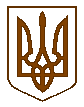 УКРАЇНАБілокриницька   сільська   радаРівненського   району    Рівненської    областіВ И К О Н А В Ч И Й       К О М І Т Е Т  ПРОЕКТ    РІШЕННЯ    червня  2020  року                                                                                   № Про затвердження плану заходів щодо реалізації Основних напрямів реалізації державної політики у сфері зайнятості населення та стимулювання створення нових робочих місць на період до 2022 року на території Білокриницької сільської ради                Заслухавши інформацію сільського голови  щодо реалізації Основних напрямів реалізації державної політики у сфері зайнятості населення та стимулювання створення нових робочих місць на період до 2022 року на території Білокриницької сільської ради та на виконання розпорядження голови районної   державної адміністрації № 171 від 21 травня 2020 року, керуючись ст. 26  Закону України «Про місцеве самоврядування в Україні», виконавчий комітетВИРІШИВ:Інформацію сільського голови  взяти до уваги.Затвердити заходи щодо реалізації Основних напрямів реалізації державної політики у сфері зайнятості населення та стимулювання створення нових робочих місць на період до 2022 року на території Білокриницької сільської ради  згідно додатку 1.Контроль за виконання даного рішення залишаю за собою.Сільський голова                                                                    Тетяна ГОНЧАРУК                                                                                             Додаток до рішення                                                                                                                         виконавчого комітету                                                                                                                                  від 21 травня 2020року№75Заходиреалізації Основних напрямів реалізації державної політики у сфері зайнятості населення та стимулювання створення нових робочих місць на період до 2022 року на території Білокриницької сільської радиСекретар виконкому                                                                         Інна ЗАХОЖА№ п/пЗаходиВідповідальні за виконання Термін виконанняСтимулювання розвитку підприємництва та самозайнятості.Стимулювання розвитку підприємництва та самозайнятості.Стимулювання розвитку підприємництва та самозайнятості.Стимулювання розвитку підприємництва та самозайнятості.1.Проводити на постійній основі інформування населення про засади підприємницької діяльності, порядок її започаткування та провадження з метою сприяння підвищенню його економічної активності.Орган місцевого самоврядування, виконавчий комітет2020-2022рокиЗабезпечення розвитку інклюзивного ринку праці. Сприяння зайнятості молоді.Забезпечення розвитку інклюзивного ринку праці. Сприяння зайнятості молоді.Забезпечення розвитку інклюзивного ринку праці. Сприяння зайнятості молоді.Забезпечення розвитку інклюзивного ринку праці. Сприяння зайнятості молоді.2.Розширення можливостей інклюзивної світи, здійснення заходів перед професійної підготовки осіб з особливими освітніми потребами, зокрема осіб з інвалідністю.виконавчий комітет2020-2022 роки3.Стимулювання забезпечення доступності будівель та приміщень, об’єктів транспортної та іншої інфраструктури  з урахуванням потреб мало мобільних груп населення.Виконавчий комітет2020-2022 роки7.Здійснення заходів щодо популяризації робітничих професій та боротьби із стереотипами, у тому числі гендерними, щодо вибору професій.Орган місцевого самоврядування, виконавчий комітет 2020-2021 роки8. Забезпечення подальшого удосконалення державної системи професійної орієнтації населення, у тому числі молоді, та опрацювання механізму залучення роботодавців до заходів з розвитку кар’єри на території ради.Орган місцевого самоврядування, виконавчий комітет2020-2022 роки9.Запровадження у закладах освіти навчання основними засадами підприємницької діяльності та відкриття власної справи.Орган місцевого самоврядування2020-2021 рокиРеформування державної служби зайнятості та забезпечення інноваційного розвитку послуг на ринку праці.Реформування державної служби зайнятості та забезпечення інноваційного розвитку послуг на ринку праці.Реформування державної служби зайнятості та забезпечення інноваційного розвитку послуг на ринку праці.Реформування державної служби зайнятості та забезпечення інноваційного розвитку послуг на ринку праці.10.Розширення співпраці стейкхолденгів ринку праці на місцевому рівні та посилення їх інституціональної спроможності.Орган місцевого самоврядування2020-2021 роки11.Удосконалення підходів до використання існуючих можливостей збору та аналізу даних про міграцію, розширення кола джерел інформації.Секретар сільської ради2020-2022 роки